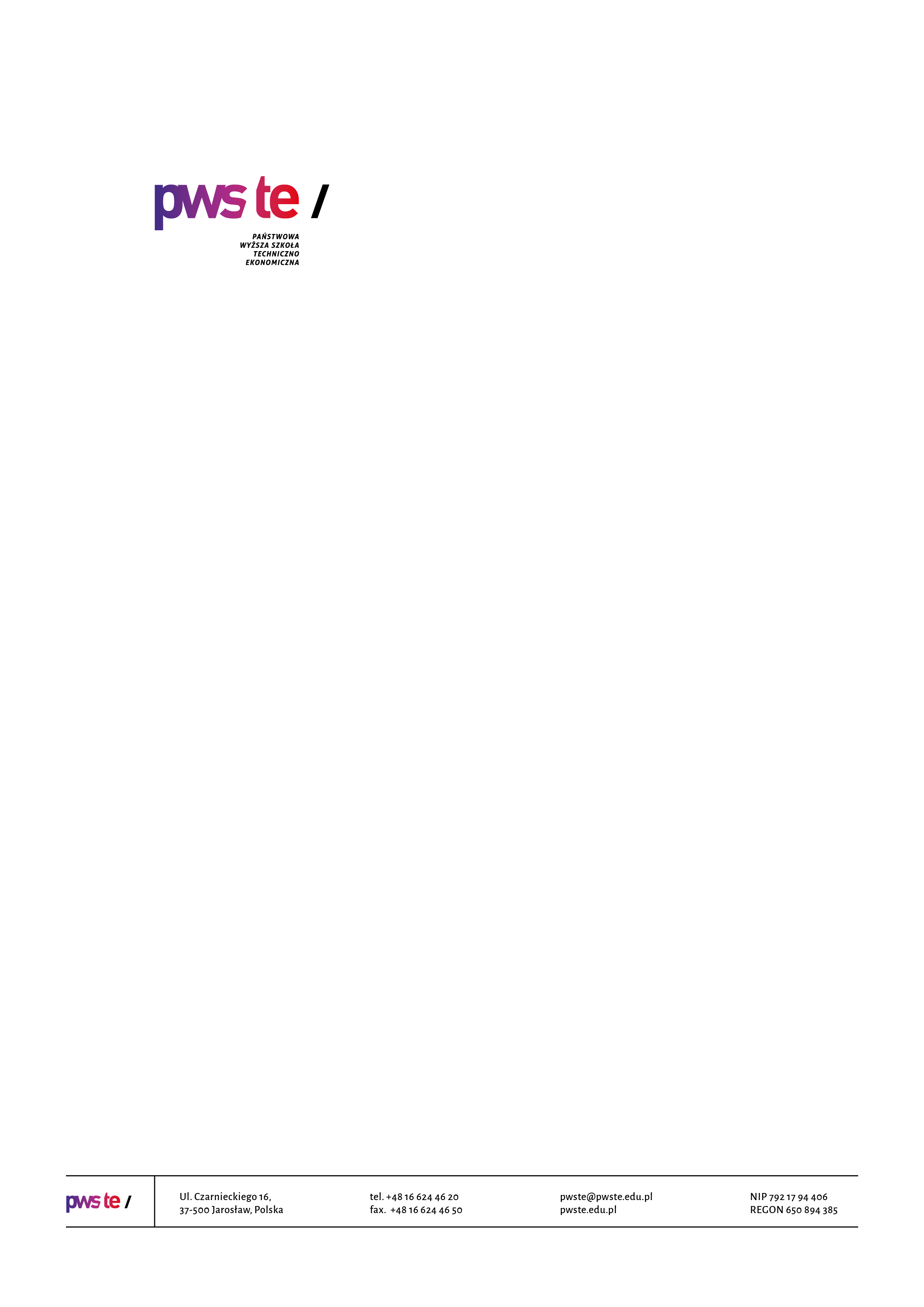 Raport z badańrok akademicki 2019/2020Ankieta oceny jakości prowadzenia zajęć dydaktycznych 
z wykorzystaniem metod i technik kształcenia na odległośćKierunek  informatykaOpracowanie:Dział KształceniaJarosław, czerwiec 2020Wprowadzenie W dniach od 27 maja  do 14 czerwca 2020 roku zostało przeprowadzone badanie ankietowe wśród studentów kierunku informatyka.Celem przeprowadzonego badania było uzyskanie opinii studentów na temat jakości prowadzenia zajęć dydaktycznych z wykorzystaniem metod i technik kształcenia na odległość realizowanych w semestrze letnim – rok akademicki 2019/2020. Badanie zostało zrealizowane na podstawie elektronicznego kwestionariusza ankiety, który umieszczony został w powiązanej z systemem USOS, aplikacji Ankieter. W badaniu udział wzięło 46 studentów (17 studentów – I roku, 13 studentów – II roku, 16 studentów – III roku), kierunku informatyka  co stanowiło 41% wszystkich studentów studiujących na tym kierunku. Zebrany materiał został poddany szczegółowej analizie i przedstawiony w niniejszym raporcie. Ze względu na ilościowy charakter, dane zostały zaprezentowane w formie tabel.Struktura grupy respondentówCzy wszyscy prowadzący, z którymi ma Pan/Pani zajęcia w tym semestrze, kontaktowali się 
z grupą po zawieszeniu zajęć na Uczelni? UwagiI rokto tak: Algorytmy i struktury danych - Laborki: zajęcia + zadania (bez ich sprawdzania) - Wykłady: Czasem PDF z linkiem do filmu który nawet nie dotyczy materiału xD Elementy logiki i arytmetyki komputera - Laborki: Same zadania bez zajęć ani sprawdzania zadań - Wykład: Czasem PDF z linkiem do filmu który nawet nie dotyczy materiału xD Fizyka - Laborki: Zadania i materiały - Wykład: zajęcia - Lektorat: zajęcia + zadania (sprawdzane były) Matematyka II - Ćwiczenia: zajęcia + zadania (sprawdzane) Ochrona własności intelektualnej - Wykład: same notatki bez zajęć, Podstawy elektroniki 
i miernictwa - wykład: zajęcia - laborki: projekt + zajęcia + pomoc Społeczeństwo demokratyczne 
i aktywność obywatelska - ćwiczenia: brak zajęć tylko PDFy i temat referatu (tematy z kosmosu);strasznie chaotycznie, brak przejrzystości zleceń do wykonania;nie mam uwag.II roknie zawsze kontakt był dobry i częsty;profesorowie dawali zbyt dużo materiału;kontaktowali się wszyscy. Ale nie ma to trochę ładu i składu. W moim przypadku laboratoria żeśmy robili zaraz niedługo po tym jak ogłosili epidemię. Pliki wykładowe dostaliśmy trochę później. Czasem nie wiedziałem co robić i musiałem prowadzić dogłębny research zamiast mieć szybką poradę i iść dalej. Czasem też e-lekcje mają opóźnienia i przycięcia co wpływa na samą lekcję. W tym momencie można powiedzieć, że wszystko jest OK. Niesmak jednak pozostał. Mógłbym się przyczepić jeszcze co do ocen przerobionych ćwiczeń z laboratoriów. Tutaj sobie chwalę profesorów, że rozumieją. Czasem zadanie nie prześle się, literówka w mailu czy coś. Zadanie nie dojdzie a nie ma wiadomości zwrotnej, że zadanie się oddało. Przez to przy ostatnim spotkaniu, dopiero przy rozmowie dowiedziałem się, że mam braki, które nie powinienem mieć. Ale sprawę dało się szybko załatwić;większość się skontaktowała;brak.W jakiej formie prowadzone są zajęcia dydaktyczne z wykorzystaniem metod i technik kształcenia na odległość na Pana/Pani kierunku studiów: Prowadzenie zajęć dydaktycznych z wykorzystaniem metod i technik kształcenia na odległość na Pana/Pani kierunku studiów:Uwagi I rokpisałem już wcześniej ogólnie zajęcia były tylko z angielskiego, algorytmów, elektroniki i matematyki + wykłady z matematyki, fizyki i elektroniki;nie mam uwag;bywają zawirowania;wcześniej napisano.II roknie ze wszystkich zajęć, zajęcia online przeprowadzane są w stopniu zadowalającym;z wielu przedmiotów nauka zdalna rozpoczęła się w maju;niektórzy zrobili jedne zajęcia albo wcale, wysyłali raz w miesiącu email z zadaniem. I aktualnie Ci wykładowcy najwięcej od nas wymagają ;).III rokbrak;jest okej, wykładowcy robią co mogą.Poziom kształcenia prowadzonych zajęć w formie online jest Pana/Pani zdaniem:Uwagi I rokw sumie to nikt nie wie kto podczas pandemii bardziej olewa sprawę, czy studenci czy prowadzący..;nie mam uwag;w warunkach domowych moim zdaniem nie mamy możliwości do koncentracji na nauczaniu tak jak 
w warunkach oświatowych;bez sensu, robię zadania dobrze, których nie rozumiem do końca.II rokz niektórych przedmiotów wysyłane są zadania do robienia bez udostępniania materiałów edukacyjnych lub zajęć online;porównywalny. Na własnym ekranie wszystko ładnie, przejrzyście widać co wykładowca prezentuje. Często też mamy możliwość oglądnięcia powtórek z wykładu przez jakiś czas co również jest pomocne;zależy od wykładowcy;brak.III rokbrak;jest okej.Jak ocenia Pan/Pani kontakt zdalny z nauczycielami akademickimi?Uwagi I rokwiększość wykładowców nie odpowiada na maile..nie mam uwag;nie ma tragedii.II rokjest to pytanie zbyt ogólne, niektórzy chcieli przekazać nam informacje, pomoce naukowe oraz robili zajęcia online. A inni wysyłali jeden email z zadaniem i miesiąc ciszy;brak.III rokbrak.jest okej.Czy zajęcia prowadzone z wykorzystaniem metod i technik kształcenia na odległość pozwolą Panu/Pani na optymalne przygotowanie się do egzaminów końcowych?Czy występują jakieś nieprawidłowości przy prowadzeniu zajęć online:Uwagi I rokwykładowcy najprawdopodobniej nie zdaja sobie sprawy ze posiadamy więcej niż jeden przedmiot. Potrafią wysłać tyle materiału ile sami nie przerabiają wciągu normalnych zajęć. Zdarza się że każą robić rzeczy których się nie da podczas pandemii, albo o godzinie 7 rano wysłać wiadomość ze zajęcia są o 8..nieprawidłowością jest wymaganie kamerek internetowych w czasie zaliczenia;nie mam uwag;bywają i takie perełki w sylabusie.II rokbrak jakichkolwiek materiałów do samodzielnej pracy;brak.III rokbrak;nie wyrabiamy z tym wszystkim po 5 projektów tygodniowo z czego tak na dobrą sprawę by jeden projekt zrobić jak należy to trzeba 4 dni posiedzieć;z etyki oraz ochrony własności intelektualnej nie odbyły się żadne zajęcia natomiast została wysłana tona materiałów na podstawie których mamy zaliczyć przedmiot np z etyki jest to ogromna książka 
o wadze 500Mb, wykładowcy zawodowi w porządku.Proszę podać sugestie lub pomysły, które zdaniem Pana/Pani mogłyby usprawnić prowadzenie zajęć z wykorzystaniem metod i technik kształcenia na odległość?I rokpowinien być wymóg prowadzenia zajęć;pomógł by zakaz wymagania kamerek internetowych;nie mam pomysłu;niektórzy prowadzący nie prowadzą zajęć, nie wysyłają żadnych materiałów (a jeśli wysyłają, to są kopiowane ze stron innych uczelni);przydatne demonstracje, wizualizacje;internet nie jest przygotowany na te rozwiązanie, w godzinach popołudniowych nie nadaje się do niczego;harmonogram zajęć powinien być ustalony ze studentami;II rokwięcej przesyłanych materiałów dydaktycznych które pomogłyby w rozwiązywaniu poleconych ćwiczeń;częstotliwość zajęć. Obowiązek przekazania prezentacji/lub materiałów do samodzielnej nauki jeżeli prowadzący nie chce lub nie jest w stanie zrobić zajęć ONLINE;lepszy kontakt z wykładowcami. Niektórzy wykładowcy odpisują na emaile po tygodniu. Zapewnienie środowiska pracy;uwzględnianie przez nauczycieli tego iż do nauki mamy nie tylko ich własny przedmiot;brak.III rokbardziej klarowne informację dotyczące zadań, mniej pracy własnej. Nauka zdalna wymaga poświęcenia o wiele więcej czasu na zrozumienie, a wykładowcy zadają tyle, aby ich przedmiot był zrealizowany zgodnie z sylabusem, nie myśląc o innych zajęciach studentów. Student też człowiek 
i posiada swoje obowiązki, które muszą być zaniedbywane, lub ocena jest nieadekwatna do ich poświęcenia, pomimo utrudnionych warunków;poradniki do realizacji ćwiczeń wykonywane samodzielnie przez prowadzących;zdecydowanie mniej projektów, bo człowiek nie daje rady, inaczej na uczelni gdy wykładowca pokaże co i jak, ktoś pomoże z klasy. A tak to trzeba czekać na konsultacje, w domu robota, rodzeństwu trzeba pomoc w lekcjach. Zdecydowanie wolał bym jeździć na uczelnie;na początku semestru podać rozpiskę zadań i projektów jakie będą wymagane. By studenci mogli sobie to wszystko poukładać. Przykład, przedmiot 1, zadanie 1 - termin do 05.06.2020, zadanie 2 - termin do 01.06.2020, itd.;lepsza organizacja, np. wszyscy mogą korzystać z platformy moodle a jeśli nie byłyby tam prowadzone wykłady to mimo wszystko można tam utworzyć zajęcia i dodać link do innej platformy (np. bbb albo skype) tak aby wszystko było w jednym miejscu;wcześniejsze informowanie studentów o zajęciach a nie mail o 22 informujący że na drugi dzień są zajęcia o 9 rano;nie ma takich pomysłów które były by w stanie pomóc w prowadzeniu zajęć poprzez internet jeżeli program zajęć nie jest do tego przystosowany.Czy komunikaty publikowane na stronie www Uczelni oraz w mediach społecznościowych dotyczące procesu zdalnego kształcenia są dla Pana/Pani zrozumiałe i czytelne?Uwagi I rokKonrad o wszystkim dobrze informuje;w większości tak, ale zazwyczaj brak konkretów;nie mam uwag;raczej.II rokzdecydowanie tak;brak.III rokbrak;czasem zdarzało się tak że był za mały odstęp czasu pomiędzy wysłanym mailem o zajęciach, 
a zajęciami i nie każdy zdążył odczytać;nie miałem kontaktu z żadnym komunikatem na stronie www ani stronie społecznościowej uczelni.Czy mają Państwo problemy w obsłudze administracyjnej w związku z procesem zdalnego kształcenia. (Sekretariat Instytutu, Biblioteka, Centrum Obsługi Studentów, Dział Praktyk Studenckich z Akademickim Biurem Karier)Uwagi  I roknie wszystko ok, nawet lepiej niż w normalnym czasie (COS);nie spotkałem się z żadnym problemem;nie posiadam;nie, wszystko jest czytelne.II rokCOS działa lepiej zdalnie niż lokalnie;nie mam problemów.III rokkompletna dezinformacja studentów, którzy mają odbywać praktyki wakacyjne. Brak wsparcia w ich poszukiwaniu. Brak informacji na stronach PWSTE, jakie firmy współpracują z uczelnią i gdzie można odbyć praktyki;większym problemem jest np. znalezienie praktyk;nie, nie mam żadnych problemów w obsłudze administracyjnej.KierunekLiczba studentów do których została wysłana ankietaLiczba studentów którzy wypełnili ankietęZwrotnośćinformatyka1124641%Odpowiedź I rok [udział %]II rok[udział %]III rok[udział %]Tak - wszyscy47%54%56%Większość53%31%44%Niewielu----15%----Nikt------------OdpowiedźI rok [liczba wskazanych odp.]II rok[liczba wskazanych odp.]III rok[liczba wskazanych odp.]Platforma Moodle (elearning.pwste.edu.pl/moodle)161216Telekonferencje BigBuleButton (bbb.pwste.edu.pl)                  151115Microsft Teams (lub szerzej - cały  Microsoft 365)111Telekonferencje Jitsi1501Google Meet, Google Classroom lub G-Suite.031Inne połączenia Video (Skype, Zoom, Discord)1179Testportal.pl420Wiadomości i materiały do samodzielnej pracy przesyłane za pomocą poczty e-mail141012Materiały do samodzielnej pracy udostępniane przez dysk internetowy (Google Disk itp..)1275Inne002OdpowiedźI rok[udział %]II rok[udział %]III rok[udział %]W ogóle się nie odbywają-------------Odbywają się pojedyncze zajęcia12%46%38%Odbywają się ze zdecydowanej większości zajęć71%54%56%Odbywają się wszystkie zajęcia17%----5%OdpowiedźI rok[udział %]II rok[udział %]III rok[udział %]Dużo niższy od tradycyjnej formy zajęć18%31%19%Niższy od tradycyjnej formy zajęć29%15%25%Taki sam lub porównywalny do tradycyjnej formy zajęć41%46%44%Wyższy od tradycyjnej formy zajęć12%8%12%Odpowiedź I rok [udział %]II rok[udział %]III rok[udział %]Bardzo dobry18%23%19%Dobry71%               38%             75%Zły              11%31%6%Bardzo zły----7%----Odpowiedź I rok [udział %]II rok[udział %]III rok[udział %]Zdecydowanie tak12%8%----Raczej tak41%46%63%Raczej nie35%31%25%Zdecydowanie nie12%15%12%OdpowiedźI rok[liczba wskazanych odp.]II rok[liczba wskazanych odp.]III rok[liczba wskazanych odp.]Zajęcia odbywają się w innych godzinach względem harmonogramu zajęć bez uzgodnienia ze studentami322Warunki zaliczenia i pracy online nie są wystarczająco dobrze wyjaśnione577Otrzymane materiały nie kwalifikują się do pracy online452Zbyt duża ilość otrzymywanych materiałów do samodzielnej pracy11138Odpowiedź I rok [udział %]II rok[udział %]III rok[udział %]Zdecydowanie tak53%31%6%Raczej tak47%54%81%Raczej nie-----15%13%Zdecydowanie nie-------------